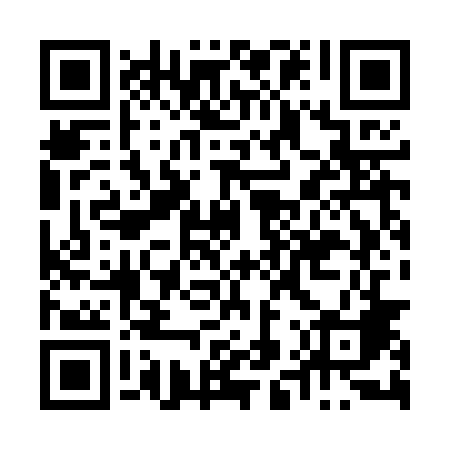 Ramadan times for Lomnica, PolandMon 11 Mar 2024 - Wed 10 Apr 2024High Latitude Method: Angle Based RulePrayer Calculation Method: Muslim World LeagueAsar Calculation Method: HanafiPrayer times provided by https://www.salahtimes.comDateDayFajrSuhurSunriseDhuhrAsrIftarMaghribIsha11Mon4:214:216:1712:043:545:515:517:4112Tue4:194:196:1512:033:565:535:537:4313Wed4:164:166:1212:033:575:555:557:4514Thu4:134:136:1012:033:595:575:577:4715Fri4:114:116:0812:034:005:595:597:4916Sat4:084:086:0512:024:026:016:017:5117Sun4:054:056:0312:024:036:026:027:5318Mon4:034:036:0012:024:056:046:047:5519Tue4:004:005:5812:014:066:066:067:5720Wed3:573:575:5612:014:076:086:087:5921Thu3:553:555:5312:014:096:106:108:0122Fri3:523:525:5112:014:106:126:128:0323Sat3:493:495:4812:004:126:136:138:0624Sun3:463:465:4612:004:136:156:158:0825Mon3:433:435:4412:004:146:176:178:1026Tue3:403:405:4111:594:166:196:198:1227Wed3:373:375:3911:594:176:216:218:1428Thu3:353:355:3611:594:196:226:228:1729Fri3:323:325:3411:584:206:246:248:1930Sat3:293:295:3211:584:216:266:268:2131Sun4:264:266:2912:585:237:287:289:241Mon4:234:236:2712:585:247:297:299:262Tue4:204:206:2412:575:257:317:319:283Wed4:174:176:2212:575:277:337:339:314Thu4:134:136:2012:575:287:357:359:335Fri4:104:106:1712:565:297:377:379:366Sat4:074:076:1512:565:307:387:389:387Sun4:044:046:1312:565:327:407:409:418Mon4:014:016:1012:565:337:427:429:439Tue3:583:586:0812:555:347:447:449:4610Wed3:543:546:0612:555:357:467:469:48